HEANOR GATE SCIENCE COLLEGE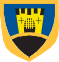 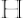 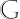 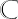 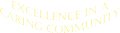 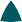 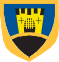 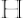 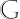 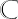 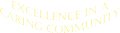 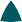 “Develop all learners to achieve their full potential” “Create a culture of aspiration”Principal: Mr S HuntingtonHUMANITIES CURRICULUM TEAMThe humanities curriculum team at Heanor Gate Science College strives to build a sense of wonderment and awe about the world we live in through its teaching. There are currently nine full time equivalent members of staff. It is a strong team, with a good blend of youth and experience. The curriculum team is generally well resourced, with up to date textbooks, online resources and banks of shared resources. The humanities department is located together in a single block with good facilities. There are digital projectors in all classrooms.  Discipline within lessons is good and students enjoy their learning.The humanities department includes history, geography, philosophy and ethics and government and politics.  The department is led by a curriculum team leader who is supported by a subject leader for history and geography.  The humanities leadership team work collaboratively to develop the team on all levels.The Humanities subjects are well regarded by students, parents and staff in school.  The school has recognized the importance of studying humanities subjects and all students opt for either history or geography at GCSE with good numbers opting to study history Post 16.  However, we are keen to expand these numbers further particularly in History.History is a popular subject and there are multiple GCSE classes in each year as well as a good uptake at Key Stage 5.  The department is currently creating new resources to meet the requirements of the new Key Stage 4 and 5 curriculum as well as reviewing the KS3 resources in order to better prepare students for GCSE.  Within teaching and learning, there is a move towards increasing levels of collaboration and differentiation, as well as developing effective questing and assessments.  In this exciting time of change, we are looking for a dynamic leader who will be able to help drive improvement and success within the department.